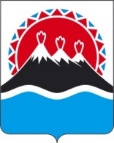 МИНИСТЕРСТВОСОЦИАЛЬНОГО БЛАГОПОЛУЧИЯ И СЕМЕЙНОЙ ПОЛИТИКИКАМЧАТСКОГО КРАЯПРИКАЗ № [Номер документа]-пг.  Петропавловск - Камчатский					    [Дата регистрации]В целях уточнения отдельных положений приложение к приказу Министерства социального благополучия и семейной политики Камчатского края от 15.03.2021                   № 359-п «Об утверждении порядка предоставления ежегодной социальной выплаты на приобретение школьной и спортивной одежды, школьно-письменных принадлежностей на каждого ребенка многодетной семьи, обучающегося в общеобразовательной организации в Камчатском крае (за исключением детей, находящихся на полном государственном обеспечении)»ПРИКАЗЫВАЮ:1. Внести в приложение к приказу Министерства социального благополучия и семейной политики Камчатского края от 15.03.2021 № 359-п «Об утверждении порядка предоставления ежегодной социальной выплаты на приобретение школьной и спортивной одежды, школьно-письменных принадлежностей на каждого ребенка многодетной семьи, обучающегося в общеобразовательной организации в Камчатском крае (за исключением детей, находящихся на полном государственном обеспечении)» изложив его в редакции согласно приложению.2. Настоящий приказ вступает в силу со дня его официального опубликования и распространяется на правоотношения, возникшие с 1 июля 2021 года.Приложение к приказу Министерства социального благополучия и семейной политики Камчатского края от ___.09.2021 № _________-пПорядок предоставления ежегодной социальной выплаты на приобретение школьной и спортивной одежды, школьно-письменных принадлежностей на каждого ребенка многодетной семьи, обучающегося в общеобразовательной организации в Камчатском крае (за исключением детей, находящихся на полном государственном обеспечении)1. Настоящий Порядок предоставления ежегодной социальной выплаты на приобретение школьной и спортивной одежды, школьно-письменных принадлежностей на каждого ребенка многодетной семьи, обучающегося в общеобразовательной организации в Камчатском крае (за исключением детей, находящихся на полном государственном обеспечении) определяет правила назначения и предоставления ежегодной социальной выплаты (далее - Порядок, ежегодная социальная выплата).2. Ежегодная социальная выплата предоставляется в беззаявительном порядке одному из родителей (опекунов, попечителей, усыновителей, приемных родителей) (далее - многодетный родитель), являющемуся получателем ежемесячной социальной выплаты на оплату проезда на общественном транспорте городского, пригородного и межмуниципального сообщения, установленной пунктом 1 части 1 статьи 6 Закона Камчатского края от 16.12.2009 № 352 «О мерах социальной поддержки многодетных семей в Камчатском крае» (далее - ежемесячная социальная выплата), на каждого ребенка многодетной семьи, проживающего в Камчатском крае и обучающегося в общеобразовательной организации в Камчатском крае (за исключением детей, находящихся на полном государственном обеспечении).3. Выплата предоставляется из средств краевого бюджета, предусмотренных законом Камчатского края о краевом бюджете на соответствующий финансовый год Министерству социального благополучия и семейной политики Камчатского края (далее - Министерство) на эти цели, через краевое государственное казенное учреждение «Камчатский центр по выплате государственных и социальных пособий» (далее - КГКУ «Центр выплат»).4. Ежегодная социальная выплата производится в размере, установленном Постановлением Правительства Камчатского края от 12.10.2012 № 466-П                       «О предоставлении мер социальной поддержки многодетным семьям, проживающим в Камчатском крае».5. Период предоставления КГКУ «Центр выплат» ежегодной социальной выплаты:1) с 1 июля по 31 июля текущего финансового года многодетным родителям, являющимся получателями ежемесячной социальной выплаты по состоянию на                       1 июля текущего финансового года;2) с 1 августа по 31 декабря текущего финансового года многодетным родителям, обратившимся за назначением ежемесячной социальной выплаты в период с 1 августа по 10 декабря текущего финансового года;3) с 15 января по 28 февраля следующего финансового года многодетным родителям, обратившимся за назначением ежемесячной социальной выплаты в период с 11 декабря по 31 декабря текущего финансового года, при этом периодом, за который предоставлена ежегодная социальная выплата, считается текущий год, в котором поступило обращение многодетного родителя на назначение ежемесячной социальной выплаты.6. Ежегодная социальная выплата предоставляется многодетному родителю путем зачисления денежных средств на счет гражданина в кредитном учреждении, на который зачисляется ежемесячная социальная выплата, либо доставки денежных средств по месту его жительства (месту пребывания) организацией, осуществляющей доставку ежемесячной социальной выплаты.7. Основаниями прекращения предоставления ежегодной социальной выплаты являются основания прекращения ежемесячной социальной выплаты, указанные в частях 2.19 и 2.23 Порядка предоставления отдельных денежных выплат гражданам, проживающим в Камчатском крае, утвержденного Приказом Министерства социального развития и труда Камчатского края от 19.07.2016 № 792-п.8. В случае прекращения предоставления ежегодной социальной выплаты по основаниям, указанным в пунктах 2, 3, 6, 7 части 2.19 Порядка предоставления отдельных денежных выплат гражданам, проживающим в Камчатском крае, утвержденного Приказом Министерства социального развития и труда Камчатского края от 19.07.2016 № 792-п, возобновление предоставления ежегодной социальной выплаты не производится.9. В случае установления КГКУ «Центр выплат» факта необоснованного предоставления ежегодной социальной выплаты по вине многодетного родителя в случаях, указанных в пункте 11 настоящего Порядка, излишне выплаченные денежные средства возмещаются многодетным родителем в добровольном порядке, а в случае спора - взыскиваются в судебном порядке.10. Возмещение многодетным родителем излишне выплаченных денежных средств, необоснованно полученных гражданином, производится при наличии оснований для возмещения излишне выплаченных сумм ежемесячной социальной выплаты, указанных в частях 2.30 и 2.38 Порядка предоставления отдельных денежных выплат гражданам, проживающим в Камчатском крае, утвержденного Приказом Министерства социального развития и труда Камчатского края от 19.07.2016 № 792-п.11. Принятие решения и направление многодетному родителю уведомления о возмещении излишне выплаченных денежных средств осуществляется КГКУ «Центр выплат» в течение 20 рабочих дней со дня выявления обстоятельств, указанных в части 11 настоящего Порядка, КГКУ «Центр выплат».12. В случае невозмещения многодетным родителем излишне выплаченных денежных средств в добровольном порядке в течение 60 календарных дней от даты регистрации в КГКУ «Центр выплат» (далее - срок на возмещение) уведомления о возмещении излишне выплаченных денежных средств, КГКУ «Центр выплат» в течение 10 рабочих дней со дня окончания срока на возмещение принимает решение о взыскании излишне выплаченных денежных средствах в судебном порядке.13. В случае смерти многодетного родителя неполученная им при жизни сумма ежегодной социальной выплаты выплачивается в соответствии со статьей 1183 Гражданского кодекса Российской Федерации.14. Споры по вопросам предоставления ежегодной социальной выплаты разрешаются в порядке, установленном законодательством Российской Федерации.О внесении изменений в приложение к приказу Министерства социального благополучия и семейной политики Камчатского края от 15.03.2021                        № 359-п «Об утверждении порядка предоставления ежегодной социальной выплаты на приобретение школьной и спортивной одежды, школьно-письменных принадлежнос-тей на каждого ребенка многодетной семьи, обучающегося в общеобразовательной организации в Камчатском крае (за исключением детей, находящихся на полном государственном обеспечении)»Министр социального благополучия и семейной политики Камчатского края[горизонтальный штамп подписи 1]А.С. Фёдорова